§8-507.  Exemption from the Federal Truth in Lending Act1.  Preservation of federal exemption.  As required by the Federal Truth in Lending Act, 15 United States Code, Section 1633 and its implementing regulation, Regulation Z, 12 Code of Federal Regulations, Section 1026.29, the administrator may take any action necessary to apply for or to preserve a determination by the federal Consumer Financial Protection Bureau or its successor agency that under the laws of this State any class of credit transactions within this State is subject to requirements substantially similar to federal requirements and that there are adequate provisions for enforcement of such requirements.[PL 2013, c. 464, §10 (AMD).]2.  Application.  This Article does not apply to any class of credit transactions within this State that is subject to the requirements of the Federal Truth in Lending Act, Title I of the federal Consumer Credit Protection Act unless any such class of transactions has first been exempted by a regulation of the federal Consumer Financial Protection Bureau and that exemption remains in effect.[PL 2013, c. 464, §10 (AMD).]SECTION HISTORYPL 2011, c. 427, Pt. A, §15 (NEW). PL 2013, c. 464, §10 (AMD). The State of Maine claims a copyright in its codified statutes. If you intend to republish this material, we require that you include the following disclaimer in your publication:All copyrights and other rights to statutory text are reserved by the State of Maine. The text included in this publication reflects changes made through the First Regular and First Special Session of the 131st Maine Legislature and is current through November 1. 2023
                    . The text is subject to change without notice. It is a version that has not been officially certified by the Secretary of State. Refer to the Maine Revised Statutes Annotated and supplements for certified text.
                The Office of the Revisor of Statutes also requests that you send us one copy of any statutory publication you may produce. Our goal is not to restrict publishing activity, but to keep track of who is publishing what, to identify any needless duplication and to preserve the State's copyright rights.PLEASE NOTE: The Revisor's Office cannot perform research for or provide legal advice or interpretation of Maine law to the public. If you need legal assistance, please contact a qualified attorney.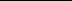 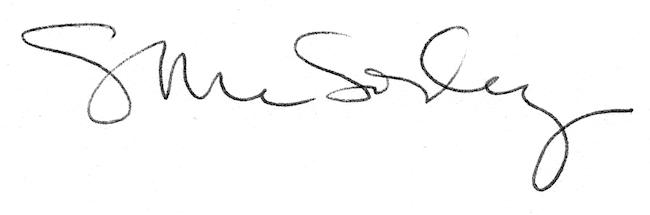 